Визуализация (эскиз)благоустройства «Комплексное благоустройство общественной территории в п. Палатка (ДИК возле физкультурно-оздоровительного комплекса с плавательным бассейном)» на 2020 год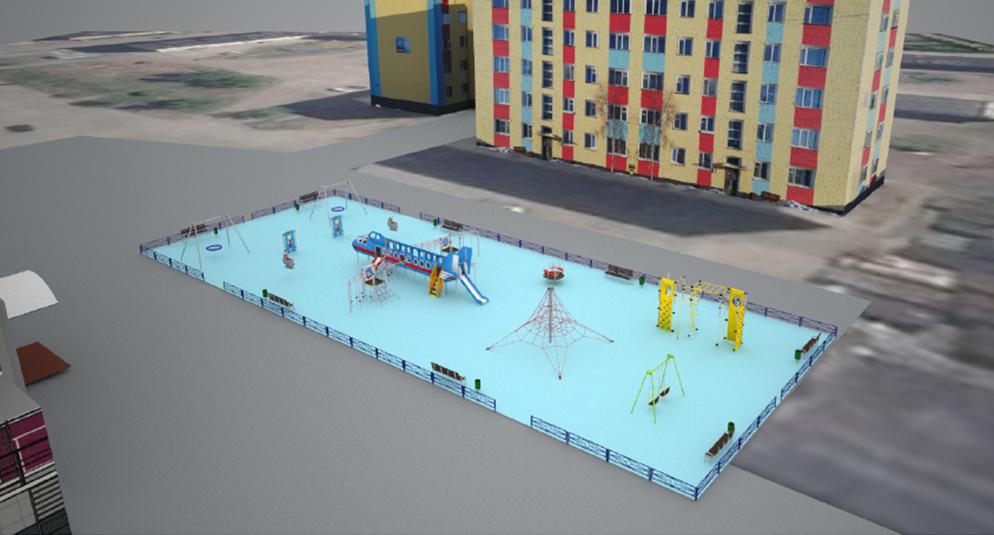 Текстовое описание Визуализация (эскиз) благоустройства «Комплексное благоустройство общественной территории в                               п. Палатка (ДИК возле физкультурно-оздоровительногокомплекса с плавательным бассейном)» на 2020 годБлагоустройство общественной территории предполагает проведение следующих видов работ: установку и монтаж декоративного ограждения по всему периметру длиной 102 метра.	Проектом предусмотрен монтаж детского игрового комплекса. 	Устройство травмобезопасного покрытия площадью 400 м2.	Установка лавочек в количестве 8 штук и урн в количестве 8 штук.	Освещение общественной территории будет обеспечено путем установки 8 опор уличного освещения с современными энергосберегающими светильниками (в количестве 16 штук) со световым потоком в диапазоне                     от 5000 Лм до 8000 Лм. Для увеличения общего уровня освещенности.___________Приложение № 5к постановлению АдминистрацииХасынского городского округаот _____________ № ______